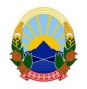 Република Македонија   И З В Р Ш И Т Е Л                                                                 	               ул.11 Октомври бр.23А-2/4именуван за подрачјето     на Основниот суд    Скопје 1 и Скопје 2                              			              тел.тел. 02 31-31-800; tomashevski@izvrsitel.com                                    		И.бр.989/2018ЈАВНА ОБЈАВА(врз основа на член 48 став 2 од Законот за измени и дополнувања на Законот за извршување, Сл. Весник на РМ бр.233 од 20.12.2018 година)Извршителот Павел Томашевски постапувајќи по предлог на новопристапениот доверител Друштво за трговија и услуги ПОЛИГРАФСНАБ ДООЕЛ Скопје од Скопје  и седиште на  КОСТА ВЕСЕЛИНОВ 5/1-2,  против должникот  Друштво за услуги МЕДИА ПРИНТ МАКЕДОНИЈА ДООЕЛ Скопје-во стечај  од Скопје со ЕДБ 4030003492231 и седиште на ВАСИЛ ГОРГОВ 16 и заложениот должник Трговско друштво за новинско издавачка дејност и графичко производство ГРАФИчКИ ЦЕНТАР ДОО Скопје-во стечај од Скопје со ЕДБ 4030999369031 и седиште на  ул.Скупи бр.бб, заради остварување на парично побарување, на ден 01.02.2019 го 		ПОВИКУВАСтечајниот Управник на должникот Трговско друштво за новинско издавачка дејност и графичко производство ГРАФИчКИ ЦЕНТАР ДОО Скопје-во стечај, Ацо Петров, да се јави во канцеларијата на извршителот на ул.11 Октомври бр.23А-2/4 Скопје, заради доставување на Записник за продажба на подвижни предмети со усно јавно наддавање, од 18.01.2019 година и Заклучок за определување на времето за делба од 01.02.2019 година, заведено со И.бр.989/2018 ВО РОК ОД 1 (еден) ДЕН, сметано од денот на  објавување на овој јавен повик во јавното гласило. СЕ ПРЕДУПРЕДУВА Стечајниот упавник на должникот Трговско друштво за новинско издавачка дејност и графичко производство ГРАФИчКИ ЦЕНТАР ДОО Скопје-во стечај, Ацо Петров, дека ваквиот начин на доставување се смета за уредна достава и дека за негативните последици кои можат да настанат ги сноси самата странка.Оваа објава се објавува во дневен весник Нова Македонија, во Службен Весник на Република Македонија и на веб страната на Комора на Извршители на Република Македонија. ИЗВРШИТЕЛ 								       Павел Томашевски